       Die o.g. Kontaktperson steht für alle weiteren organisatorischen Angelegenheiten und Fragen zur Verfügung.Wir nehmen am30. Junioren Pfingstturnier (das 2. mit E-Junioren)des SC Altenrheine e. V. am 18./19. Mai 2024  im Sportpark Altenrheine(Ort und Datum)					(Stempel/Unterschrift oder digitale Unterschrift)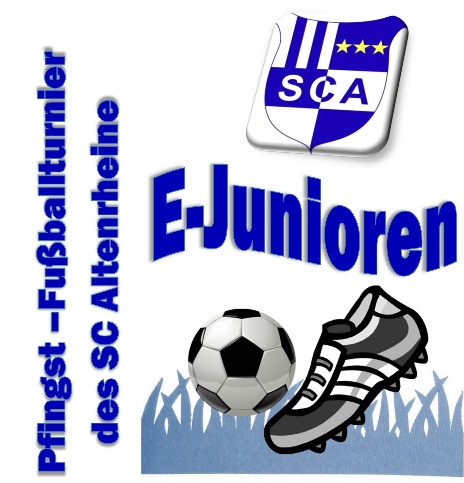 Sportclub Altenrheine e. V.Sportclub Altenrheine e. V.Sportclub Altenrheine e. V.Sportclub Altenrheine e. V.Fußballjugendabteilung/PfingstturnierFußballjugendabteilung/PfingstturnierFußballjugendabteilung/PfingstturnierFußballjugendabteilung/PfingstturnierThomas Reker, Isoldenweg 17, 48429 RheineThomas Reker, Isoldenweg 17, 48429 RheineThomas Reker, Isoldenweg 17, 48429 RheineThomas Reker, Isoldenweg 17, 48429 Rheine  Mobil: 0151/20128975   Mobil: 0151/20128975   Mobil: 0151/20128975   Mobil: 0151/20128975 scaltenrheine.pfingsten@gmail.comscaltenrheine.pfingsten@gmail.comscaltenrheine.pfingsten@gmail.comscaltenrheine.pfingsten@gmail.com               ANMELDUNG / ABSAGE               ANMELDUNG / ABSAGEVereinKontaktpersonStraßePLZ/OrtTelefonE-Mail (wichtig!!! Bitteleserlich ausfüllen))Mit (Anzahl)MannschaftenTeilNicht teilvon JahrgangJahrgangJahrgangAnreiseFreitagSamstagtäglichÜbernachtungNeinZeltenSonstiges